מאי 2020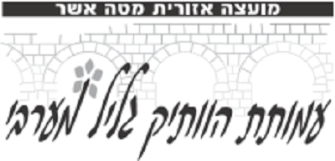 לצעירי עמותת הוותיק ולאלו המתקרבים לגיל הפרישה,הנכם מוזמנים לסדנא בת שלושה מפגשים בנושא : הגענו לגיל שאפשר להתחילהתחדשות, משמעות ותשוקה בתקופת החיים החדשה – תקופת התבונה.איזו התפתחות רגשית חשוב לחוות אחרי גיל 60? איך מעוררים תשוקה? כיצד נהפוך ל"מבוגרי על" ובאיזה אופן משפיע "איום התיוג" על האינטליגנציה שלנו?המרצה:  עינת פורת עמוס – עו"ס, גרונטולוגית, פסיכותרפיסטית ומנחת קבוצות. ממפתחות תפיסת תקופה התבונה ופעילה לקידומה. מלמדת ומובילה תהליכים פרטניים, משפחתיים, ארגוניים וחברתיים למימוש התבונה וההתפתחות של בני תקופת התבונה. להכרות  -einatporat.co.il 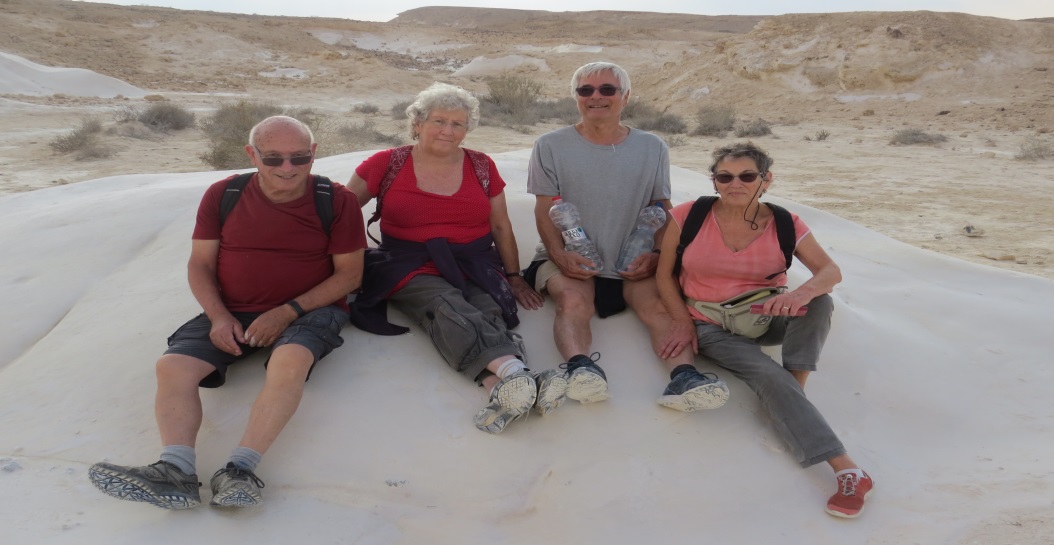 להתראות, צוות עמותת הוותיק